       Edition #4     2G TIMES September 25, 2015 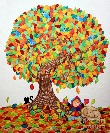 Reading Workshop:  The children are now very comfortable with the routines of Reading Workshop.  We have been working on developing appropriate book selection and partnership behavior. Next week we will focus on word solving strategies.  Small reading groups have started meeting.Math:  We continued working on strategies for adding and subtracting numbers and worked on decomposing numbers by using number bond or an Open Number Line.  For example, 12 + 14 = on the Open Number Line would be computed as:				+10						+1	+114							    24			25		  26Next week the children will use the XtraMath website at home to build computation fluency.  A letter was sent home yesterday that explains how to log on and use Xtramath on your home computer. This will become a part of our weekly homework to practice addition and subtraction fluency. Writing: We have been working on generating ideas for writing topics and stretching out story details.  Next week we will work on using our senses to add descriptive details.Assessments:  Assessments continued this week and included a Spelling Inventory and I-Ready Math on the laptops.  I will have a lot to share at conferences.  Library Learning:  This week the children explored an online tutorial called Typing Pal in the lab.  Your child may access this program via the Mill Hill School website under the Virtual Library:  http://fairfieldschools.org/schools/mh/virtual-library/.  When in the virtual library select Typing Pal and input the student User Name (first initial, last name), ex: smaloney.  The password is hawk.  A letter explaining the program in more detail will be sent home next week via their home folder. Science:  We are reading the book What is the World Made of?  by Kathleen Weidner Zoefeld and discussed the three states of matter:  Solids, liquids and gas.  Next we will focus on properties of solids.Homework Week 9/28:  Mon: Read, Make a Word & Word Wall Word study, Tues: Read and study words, Wed: Read, Xtramath fluency and study words, Thursday: Read and study for Word Wall Quiz.  Have a wonderful weekend.  Sincerely,Jeanne Gaughan